Mod_3_Relazione_Finale_Disciplinare_a.s_2019/20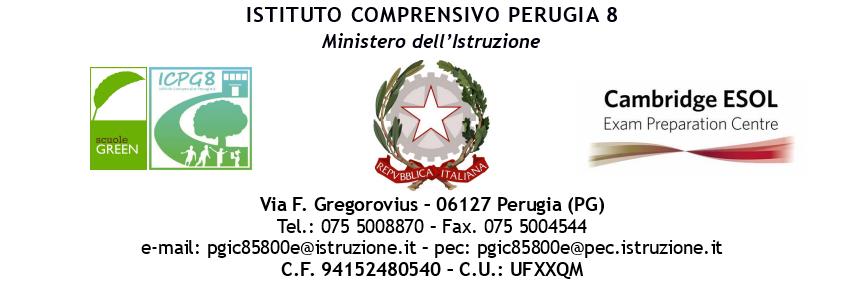 RELAZIONE FINALE DISCIPLINAREAnno scolastico 2019-2020DOCENTE DISCIPLINACLASSE	SEZ.SITUAZIONE FINALE DELLA CLASSE(progressi registrati rispetto ai livelli di partenza, difficoltà emerse, modalità di apprendimento ...)La classe 	è composta da 	alunni di cui: 	femmine e 	maschi. sono presenti n. 	alunni disabili di cui si allega relazione dettagliata.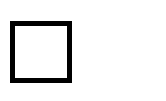 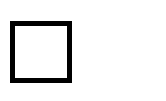 non sono presenti alunni diversamente abili.……………………………………………………………………………………………………………………………………………………………………………………………………………………………………………………………………………………………………………………………………………………………………………………………………………………………………………………………………………………………………………………………………………………………………………..SITUAZIONE DELLA CLASSEProfilo generale in relazione a comportamento, socializzazione, partecipazione e impegno (saper essere)Considerazioni specifiche…………………………………………………………………………………………………………………………………………………………………………………………...................................................................................................................................................................................................FASCE DI LIVELLO FINALE(in relazione alle conoscenze acquisite e alle competenze possedute)10..........................................................................................................................9............................................................................................................................8............................................................................................................................7............................................................................................................................6............................................................................................................................studenti con debito formativo ................................................................................................................UNITA’ DI APPRENDIMENTO SVOLTE:...................................................................................................................................................................................................................................................................................................................................................................................................................................................................................................................................................................................................ATTIVITA’ DI RECUPERO e/o DI AMPLIAMENTOPer le attività di recupero e/o di ampliamento sono stati generalmente utilizzati:[ ] fermo didattico (uno a quadrimestre)[ ] corsi di recupero pomeridiani: italiano e matematica [ ] iniziative del docente[ ] lezioni tenute dal docente titolare a tutta la classe sulle parti del programma da recuperare [ ] lezioni tenute dal docente titolare ad un gruppo di alunni mentre gli altri studenti eranoimpegnati in altre attività[ ] momenti di lavoro guidato con la consulenza di compagni più preparati[ ] collaborazioni con docenti di altre sezioni per lezioni comuni su argomenti specifici[ ] altro - specificare………………………………………………………………………………………………………..METODOLOGIEI metodi più adottati per favorire l’apprendimento degli alunni sono stati:specificare................................................................................................................................................................................STRUMENTIGli strumenti più adoperati per favorire l’apprendimento degli alunni sono stati:Specificare.................................................................................................................................................................................................................................................................................................................................................................................………………………………………………………………………………………………………………………………………………………………………………………....VERIFICHEPer le verifiche sono stati soprattutto utilizzati (specificare il numero per ogni quadrimestre:specificare................................................................................................................................................................................RAPPORTI CON LE FAMIGLIEAltro………………………………………………………………………………………………………………………………………………………………….Data	………………………………….Il docenteComportamentoSocializzazioneInteresse/ Partecipazione/Impegno[ ] inadeguato[ ] problematica[ ] insufficiente	[ ] passivo/a[ ] adeguato[ ] sufficiente[ ] sufficiente	[ ] buono/a[ ] diligente[ ] buona[ ] adeguato/a	[ ] ottimo/a[ ] lodevole[ ] ottima[ ] elevato/a	[ ] notevolelezione frontale[ ]lezione partecipata[ ]insegnamento per problemi[ ]dibattito in classe[ ]lavori di gruppo[ ]esercitazioni individuali in classe[ ]altro[ ]lavagna[ ]lavagna multimediale (LIM)[ ]fotocopiatrice[ ]computer[ ]videoregistratore[ ]audioregistratore[ ]telecamera[ ]fotocamera[ ]altro[ ]interrogazioni orali[ ]1° quad. N.  	2° quad. N.  	prove scritte[ ]1° quad. N.  	2° quad. N.  	test oggettivi[ ]1° quad. N.  	2° quad. N.  	altro[ ]1° quad. N.  	2° quad. N.  	StrumentiContinuativiDiscontinuiTramite registro elettronico e schede di valutazioneTramite diario scolasticoTramite comunicazione formale su richiesta della scuola e/o dei genitoriTramite colloqui istituzionalizzati: ricevimenti al mattino e colloqui pomeridiani